W dniach 8-10 października 2013 roku Krajowa  Szkoła Sądownictwa i Prokuratury w Krakowie zorganizowała w ramach projektu Euromed Justice III koordynowanego przez Europejski Instytut Administracji Publicznej (EIPA) wizytę studyjną dla przedstawicieli państw basenu Morza Śródziemnego  (Tunezja, Liban, Jordania, Izrael).  W pierwszym dniu wizyty, podczas spotkań zorganizowanych w Sądzie Apelacyjnym w Krakowie i w Sądzie Okręgowym w Krakowie, uczestnicy zapoznali się ze strukturą i  funkcjonowaniem sądów w Polsce, wykorzystaniem stosowania nowoczesnych technologii w sądownictwie,  a także wzięli udział w rozprawie w charakterze publiczności . Podczas kolejnych dwóch dni wizyty  uczestnicy wizyty studyjnej  zapoznali się z działalnością Krajowej Szkoły Sądownictwa i Prokuratury, w tym z historią jej powstania, strukturą organizacyjną oraz jej umiejscowieniem w systemie organów państwowych, zadaniami, a także systemem kształcenia wstępnego i ustawicznego kadr sądownictwa i prokuratury w Polsce.

Krajową Szkolę Sądownictwa i Prokuratury reprezentowali: Pan Leszek Pietraszko – Dyrektor, Pan Rafał Dzyr – Zastępca Dyrektora ds. aplikacji, Pani Jadwiga Fabrowska – Flisak – Główny Księgowy, Pani Agnieszka Pilch, sędzia delegowana do Działu Programów, Pani  Katarzyna Krysiak, prokurator delegowany do Działu Współpracy Międzynarodowej i  Pani  Anna Mendel – specjalista w Dziale Współpracy Międzynarodowej.  Na zaproszenie Krajowej Szkoły Sądownictwa i Prokuratury w wizycie studyjnej w charakterze eksperta wziął udział prof. dr hab. Fryderyk Zoll z Uniwersytetu Jagiellońskiego w Krakowie.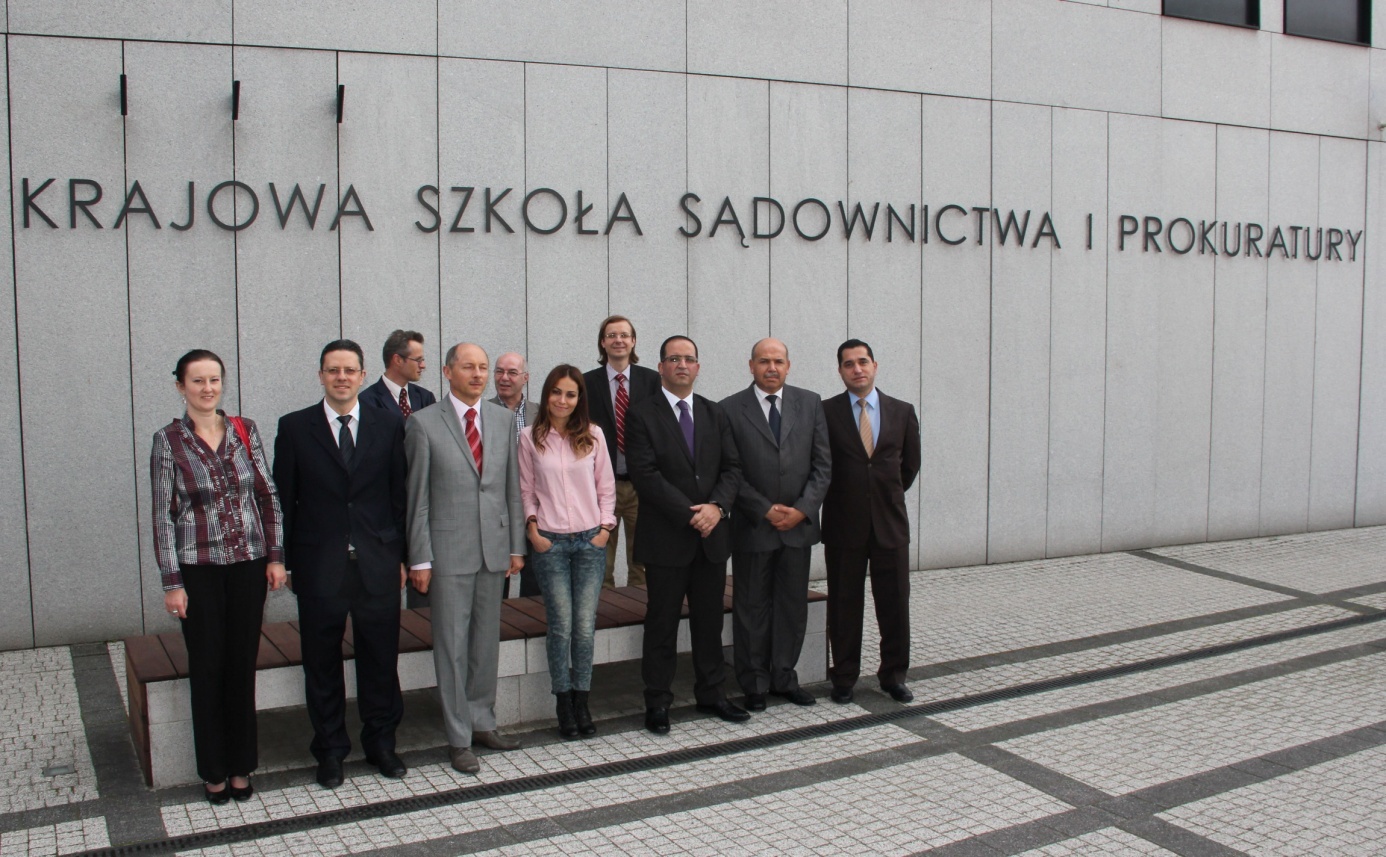 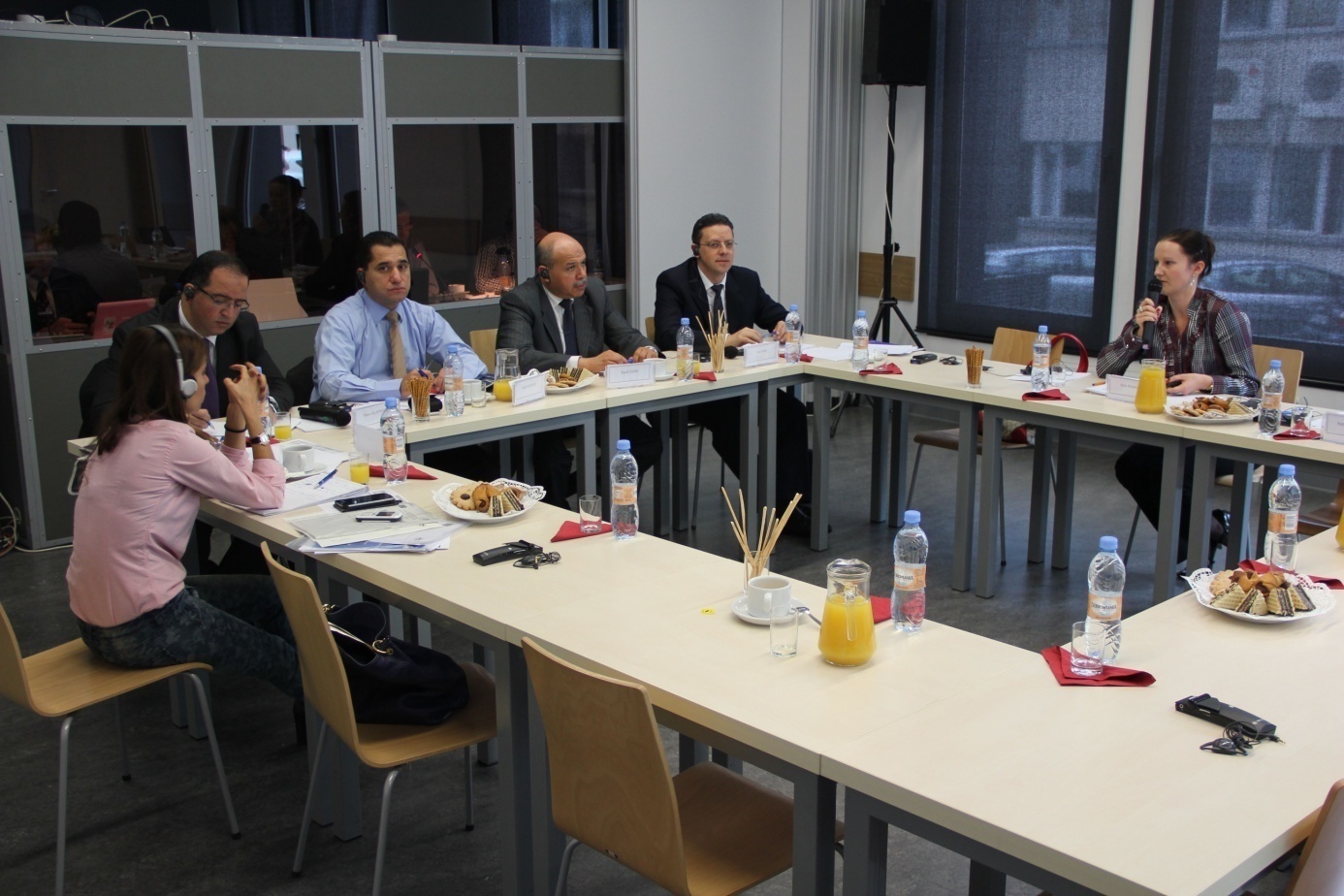 